Coś dla poprawienia humoruWiersz „Kwarantanna”- czyta Artur Barciś – aktor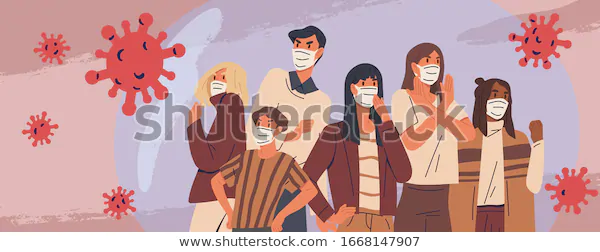 https://www.facebook.com/watch/?ref=saved&v=580713279200843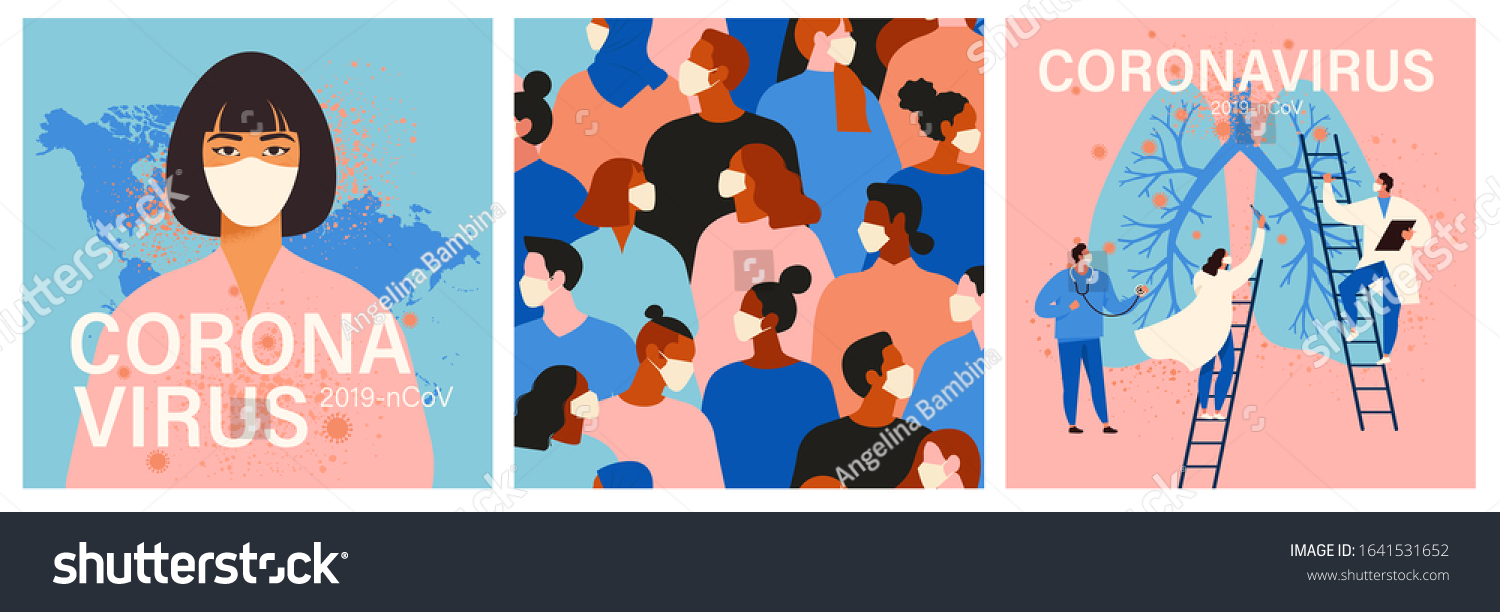 